На основу члана 12. Закона о министарствима („Сл. гласник РС“, број 128/20 и 116/22) и на основу Закључка о усвајању Смерница за укључивање организација цивилног друштва у радне групе за израду предлога докумената јавних политика и нацрта, односно предлога прописа („Сл. гласник РС“, бр. 8/20 и 107/21)Министарство за људска и мањинска права и друштвени дијалог у сарадњи са Министарством државне управе и локалне самоуправе упућује Ј А В Н И  П О З И Ворганизацијама цивилног друштва за подношење кандидатуре за чланство у Посебној међуминистарској радној групи за израду петог Акционог плана за спровођење иницијативе Партнерство за отворену управу у Републици Србији I ПРЕДМЕТ ЈАВНОГ ПОЗИВА Партнерство за отворену управу (у даљем тексту: ПОУ, енгл. Open Government Parntership – OGP) је међународна иницијатива чија је сврха унапређење основних вредности и принципа отворене управе (попут учешћа јавности у доношењу одлука, транспарентности и одговорности органа јавне власти, уз употребу иновација и технологија), кроз блиску сарадњу органа управе са грађанима, организацијама цивилног друштва, приватним сектором и осталом заинтересованом јавношћу. Ова иницијатива, покренута 2011. године од стране осам земаља, данас броји 77 држава и 106 локалних заједница широм света, укључујући Републику Србију која је иницијативи приступила 2012. године.Као држава кандидат за чланство у Европској унији, Република Србија предузима значајне напоре како би реформисала своју јавну управу у правцу модерне, транспарентне, инклузивне и ка грађанима оријентисане управе. Ови реформски процеси, који теже изградњи „управе по мери грађана,” у потпуности су комплементарни вредностима ПОУ, са којима се међусобно допуњују и заједнички доприносе остваривању концепта отворене управе. У складу са тим, учешће у ПОУ и активности које се у оквиру њега предузимају имају важну улогу и дају значајан допринос целокупном процесу реформе јавне управе у Републици Србији, с обзиром да су у питању два комплементарна процеса, заснована на заједничким вредностима и усмерена ка истим циљевима.Израда и спровођење акционих планова у циљу унапређења постојећег стања у областима обухваћеним вредностима ПОУ кључна је обавеза која произлази из учешћа у овој иницијативи, те су током досадашњег учешћа усвојена четири двогодишња акциона плана, од којих је имплементација последњег, за период 2020-2022. године, завршена крајем августа текуће године.У складу са наведеним, Министарство државне управе и локалне самоуправе, задужено да предузима активности у оквиру учешћа Републике Србије у Партнерству за отворену управу, наставља са добром праксом и образује Посебну међуминистарску радну групу за израду петог Акционог плана за спровођење иницијативе Партнерство за отворену управу у Републици Србији (у даљем тексту: Посебна међуминистарска радна група). Основни задаци Посебне међуминистарске радне групе обухватају, између осталог: израду петог Акционог плана за спровођење иницијативе Партнерство за отворену управу у Републици Србији, спровођење поступка консултација са цивилним друштвом, праћење спровођења активности дефинисаних претходним и текућим акционим планом и поштовање предвиђених рокова, предлагање измена и допуна Акционог плана, израду извештаја о спровођењу активности из претходног и текућег акционог плана.II ЦИЉ, ОБЛАСТИ И ПРАВО УЧЕШЋА НА ЈАВНОМ ПОЗИВУ1. Циљ овог јавног позива јесте да се кроз јаван и транспарентан процес изврши избор  до 10 (десет) организација цивилног друштва чији ће представници учествовати у Посебној међуминистарској радној групи за израду петог Акционог плана за спровођење иницијативе Партнерство за отворену управу у Републици Србији.2. Јавни позив намењен је организацијама цивилног друштва које делују у некој од следећих области:реформа јавне управе,демократизација, владавина права и јавна управа,борба против корупције, транспарентност и мониторинг рада органа управе, мониторинг јавних финансија и јавних набавки, отворени подаци,грађанска партиципација и укључивање грађана у доношење одлука,промоција и развој савремених технологија и иновација у циљу унапређења јавних услуга,здравље, образовање, заштита животне средине, унапређење положаја особа са инвалидитетом, социјална политике и омладинска политика.3. Право учешћа на Јавном позиву имају удружења и друге организације цивилног друштва основане и регистроване сагласно позитивним прописима Републике Србије које делују у некој од области утврђених овим јавним позивом.III КРИТЕРИЈУМИОргaнизaциjе цивилнoг друштвa које се кандидују морају испуњавати следеће критеријуме:да су уписaне у рeгистaр нajмaњe годину дана прe oбjaвљивaњa oвoг jaвнoг пoзивa;да актом о оснивању или статутом имају утврђене циљеве у некој од области наведених у тачки II Јавног позива (ЦИЉ, ОБЛАСТИ И ПРАВО УЧЕШЋА НА ЈАВНОМ ПОЗИВУ);да поседују пројектно искуство и експертизу у областима наведеним у тачки II Јавног позива (ЦИЉ, ОБЛАСТИ И ПРАВО УЧЕШЋА НА ЈАВНОМ ПОЗИВУ), у последњих 5 (пет) година;да представник кога организација предлаже за кандидата за чланство у Посебној међуминистарској радној групи није функционер или државни службеник;пожељно је да поседују претходно искуство у раду радних група и других радних и саветодавних тела које формирају органи државне и покрајинске управе и локалне самоуправе; пожељно је да поседују искуство у координацији, комуникацији и сарадњи са другим организацијама цивилног друштва, кроз активна чланства у мрежама или другим асоцијацијама организација цивилног друштва.IV ДОКУМЕНТАЦИЈА КОЈА СЕ ДОСТАВЉАOрганизације цивилног друштва дужне су да доставе следеће доказе:попуњен Пријавни формулар (Анекс 1 – Пријавни формулар); попуњен образац о реализованим пројектима у областима наведеним у тачки II Јавног позива (ЦИЉ, ОБЛАСТИ И ПРАВО УЧЕШЋА НА ЈАВНОМ ПОЗИВУ), у последњих 5 (пет) година (Анекс 2 – Образац о реализованим пројектима); попуњен образац о публикацијама (анализе, истраживања и сл.) које је организација објавила у областима наведеним у тачки II Јавног позива (ЦИЉ, ОБЛАСТИ И ПРАВО УЧЕШЋА НА ЈАВНОМ ПОЗИВУ), у последњих 5 (пет) година (Анекс 3 – Образац о објављеним публикацијама);Изјаву о одсуству сукоба интереса да представник кога организација предлаже за кандидата за чланство у радној групи за израду петог Акционог плана није функционер или државни службеник у органу државне управе, служби Владе или јавној агенцији, односно функционер или службеник у органу аутономне покрајине или јединице локалне самоуправе, потписану од стране предложеног члана и заменика члана (Анекс 4 – Изјава о одсуству сукоба интереса);пожељно је доставити доказ о искуству у раду радних група и других радних и саветодавних тела које формирају органи јавне управе, у последњих 5 (пет) година (списак радних/саветодавних тела у којима је организација учествовала, орган који је основао и година оснивања);пожељно је доставити доказ о чланству у мрежи или другој асоцијацији организација цивилног друштва (рефенренцу која документује чланство односно уговор, меморандум о сарадњи, потврда мреже или друге асоцијације и сл.).Неће се разматрати: непотпуне пријаве (пријаве које не садрже сву потребну документацију); неблаговремене пријаве (пријаве које не пристигну у предвиђеном року); пријаве поднете супротно одредбама датим у условима учешћа на Јавном конкурсу; пријаве које садрже друге недостатке због којих није могуће вредновање према задатим критеријумима. V РОК И НАЧИН ПОДНОШЕЊА ПРИЈАВЕРoк зa пoднoшeњe пријава траје од 15. до 30. децембра 2022. године.Заинтересоване организације цивилног друштва дужне су да своје пријаве заједно са припадајућом документацијом из тачке IV Јавног позива (ДОКУМЕНТАЦИЈА КОЈА СЕ ДОСТАВЉА) у назначеном року доставе искључиво електронским путем на имејл адресу sek.scd@minljmpdd.gov.rs сa нaпoмeнoм: “Партнерство за отворену управу - кандидатура за чланство у Посебној међуминистарској радној групи“.VI ПОСТУПАК ИЗБОРАЗа потребе припреме и спровођења поступка избора, као и самог Јавног позива, формирана је Комисија за избор организација цивилног друштва за чланство у Посебној међуминистарској радној групи за израду петог Акционог плана за спровођење иницијативе Партнерство за отворену управу у Републици Србији, која је састављена од представника Министарства за људска и мањинска права и друштвени дијалог и Министарства државне управе и локалне самоуправе. Формирана Комисија дужна је да најкасније у року од 30 радних дана од дана истека рока за подношење пријава донесе Предлог представника цивилног друштва за чланство у Посебној међуминистарској радној групи за израду петог Акционог плана за спровођење иницијативе Партнерство за отворену управу у Републици Србији (у даљем тексту: Предлог).  Јавни позив биће објављен на званичним интернет страницама Министарства за људска и мањинска права и друштвени дијалог www.minljmpdd.gov.rs и Министарства државне управе и локалне самоуправе www.mduls.gov.rs, док ће Предлог, поред објављивања на интернет страницама наведених органа, бити електронским путем достављен подносиоцима пријава на Јавни позив.Евентуална питања око поступка подношења пријава могу се упутити Министарству за људска и мањинска права и друштвени дијалог, на е-mail адресу: sek.scd@minljmpdd.gov.rs  или телефоном на 011/313-09-72.VI ДОДАТНЕ ИНФОРМАЦИЈЕ1. У сврху благовременог информисања свих заинтересованих страна, Министарство државне управе и локалне самоуправе објавило је обавештење о почетку процеса израде петог Акционог плана за спровођење иницијативе Партнерство за отворену управу у Републици Србији. Обавештење садржи Календар израде Акционог плана, са активностима које се планирају током процеса припреме овог документа, оквирним роковима за њихову реализацију и могућностима за учешће организација цивилног друштва. Наведене информације доступне су на сајту овог министарства, на адреси: http://mduls.gov.rs/obavestenja/obavestenje-o-pocetku-izrade-petog-akcionog-plana-za-sprovodjenje-inicijative-partnerstvo-za-otvorenu-upravu-u-republici-srbiji/. 2. У циљу подстицања већег ангажовања свих актера (органа државне управе, организација цивилног друштва, јединица локалне самоуправе, приватног сектора и грађана) у изради новог Акционог плана, Министарство државне управе и локалне самоуправе организује Инфо-дан о Партнерству за отворену управу, који ће се одржати 20. децембра 2022. године (11-13h), путем zoom платформе. Више информација о агенди и начину пријаве за учешће на састанку доступно је на сајту овог министарства, на адреси: http://mduls.gov.rs/obavestenja/javni-poziv-za-ucesce-na-info-danu-o-partnerstvu-za-otvorenu-upravu/. 3. Министарство државне управе и локалне самоуправе и Министарство за људска и мањинска права и друштвени дијалог нису у могућности да изабраним представницима организација цивилног друштва обезбеде накнаду за рад нити да сносе трошкове њиховог доласка и одласка са састанака Посебне међуминистарске радне групе.4. У циљу подстицања равномерне територијалне заступљености организација цивилног друштва у процесу селекције додатно ће се вредновати пријаве организација цивилног друштва са седиштем изван главног града.Наведено опредељење представља искључиво меру афирмативне акције и ни на који начин није усмерено на дискриминацију подносилаца пријава који не спадају у наведену категорију. 5. Потребни обрасци, као и додатне информације за њихово попуњавање налазе се у оквиру следећих докумената:Анекс 1 – Пријавни формуларАнекс 1 – Образац о реализованим пројектимаАнекс 2 – Образац о објављеним публикацијамаАнекс 4 – Изјава о одсуству сукоба интереса.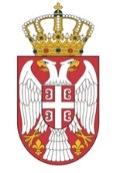 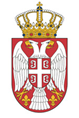 Република СрбијаРепублика СрбијаМИНИСТАРСТВО ЗА ЉУДСКА И МАЊИНСКА ПРАВА И ДРУШТВЕНИ ДИЈАЛОГМИНИСТАРСТВO ДРЖАВНЕ УПРАВЕ И ЛОКАЛНЕ САМОУПРАВЕ